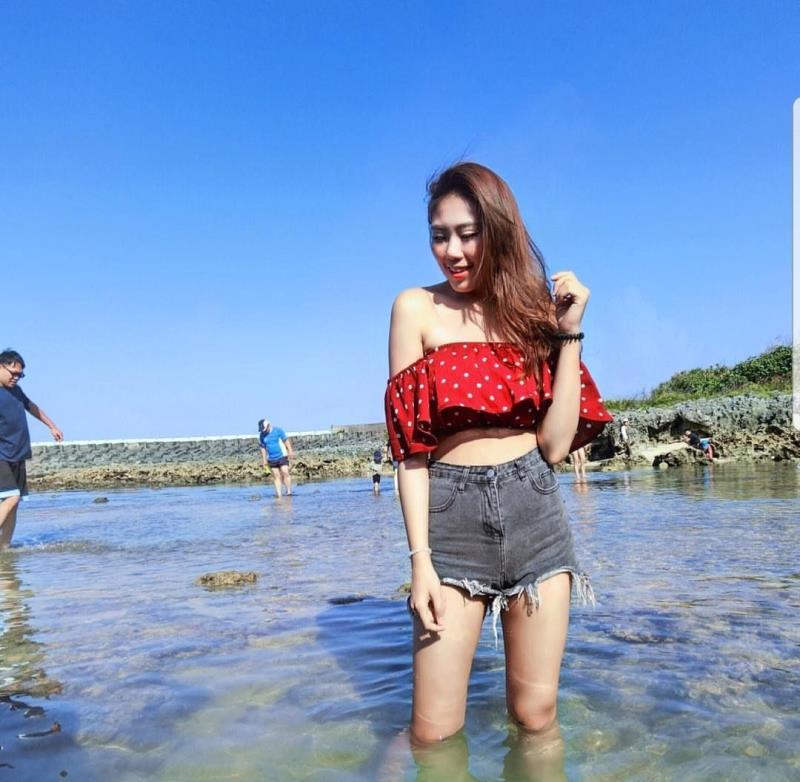 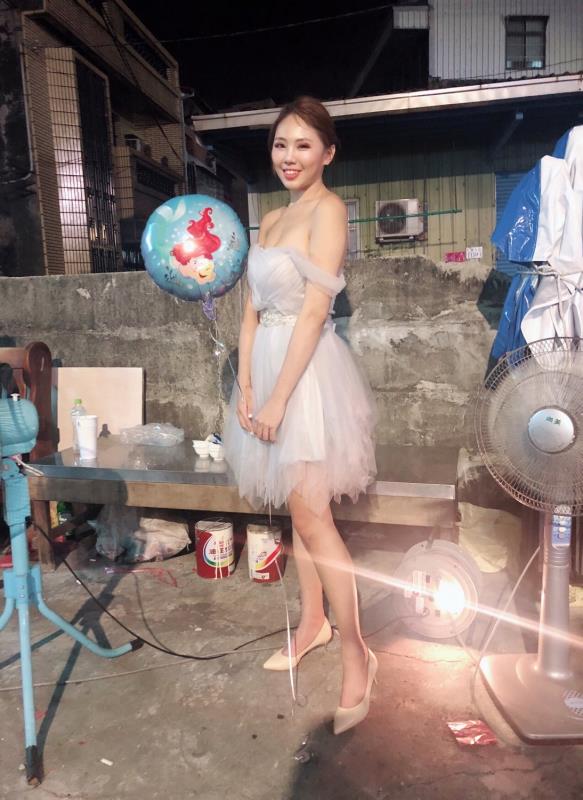 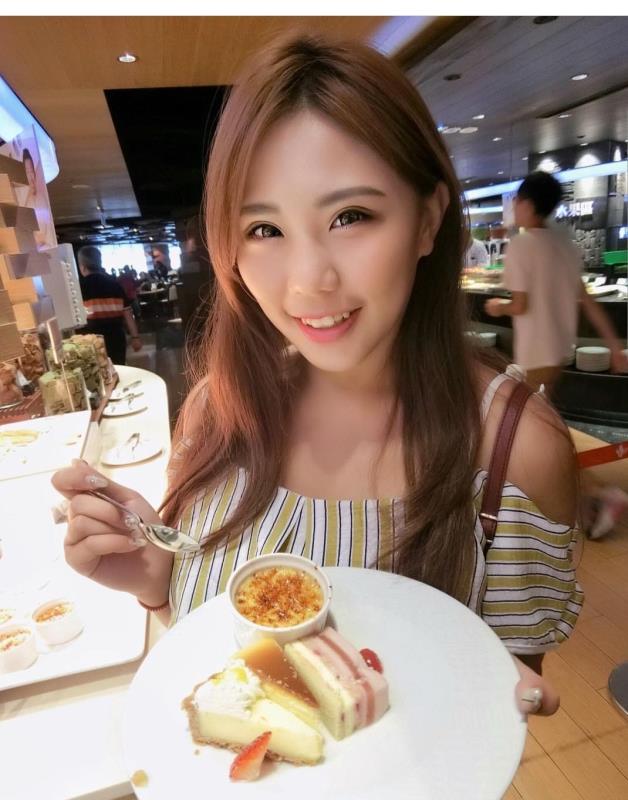 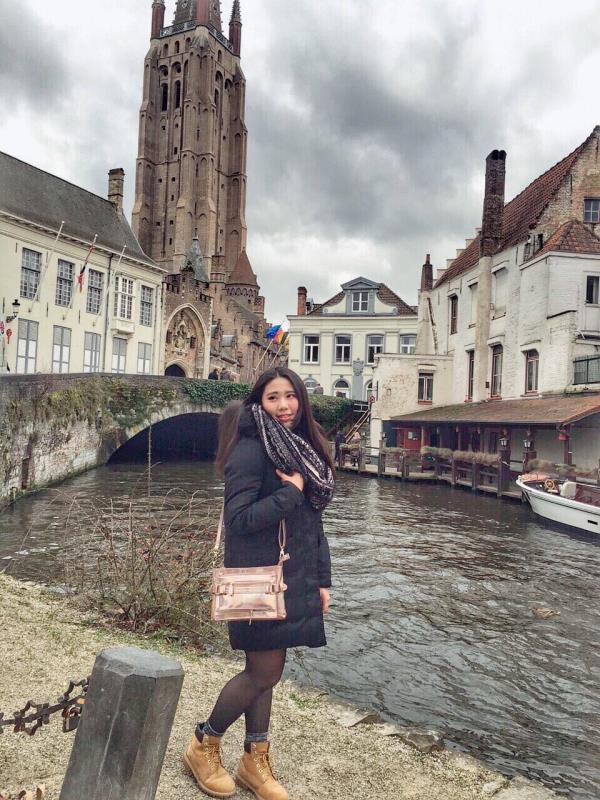 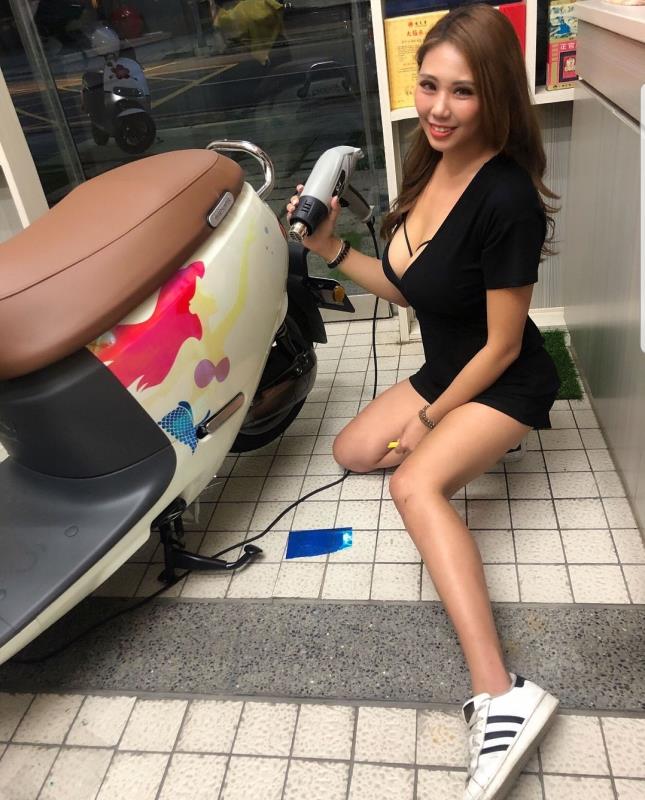 个人资料編號：	年齡：	24血型：	Ｏ身高：	163體重：	58最高學歷：	大學學校：	文藻外語大學科系:	國際企業管理目前職業：	Model、行銷企劃婚姻狀態：	無國籍：	台灣種族：	亞洲人自然膚色：	白自然髮色：	深褐眼睛顏色：	深褐眼睛狀況:	近視性格:	活潑外向愛好：	看電影才能：	設計運動頻率：	不多希望和受卵家庭保持什麼關係:	依照受贈父母決定醫療歷史家庭歷史是否是否是雙眼皮:Ｏ是否有接受整形：Ｏ是否有使用過毒品或違禁藥物:Ｏ是否有違法犯罪記錄:Ｏ是否有被逮捕過：Ｏ是否捐過卵子:Ｏ是否吃過抗抑鬱藥物:Ｏ是否正在使用藥物：Ｏ是否有住院的記錄：Ｏ車禍車禍車禍車禍是否有做過手術:Ｏ車禍車禍車禍車禍是否有過重大疾病:Ｏ是否有接受過輸血:Ｏ是否有接受過器官移植:Ｏ是否有接受過骨髓移植:Ｏ是否有接受過精神治療:Ｏ本人/ 性伴侶是否有被確診過性病:Ｏ是否有懷孕過:Ｏ現在使用的避孕方式:Ｏ保險套保險套保險套保險套一年內是否看過的醫生 ( 尤其婦產科): Ｏ是否抽菸：Ｏ是否有喝酒：Ｏ月經是否正常:Ｏ是否被領養的:Ｏ是否有家族遺傳疾病：Ｏ家族是否有雙胞胎/ 三胞胎歷史:Ｏ年齡髮色瞳色身高體重職業/ 學歷職業/ 學歷健康狀況健康狀況父親51深褐深褐17880大專大專良好良好母親47黑黑1555252高職高職良好良好兄弟姐妹22黑深褐1766060大學大學良好良好兄弟姐妹小孩小孩